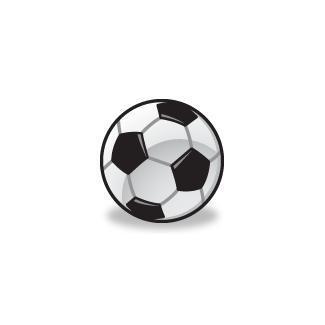  2021 DICKINSON GIRLS SOCCER SCHEDULEDATE:		                         OPPONENT:                        LOCATION:                     JV   &   V	                                                     FRIDAY        DEC. 11                      Galveston Ball                       Sam Vitanza                       5:30 & 7:30FRIDAY        Jan. 8                          Shadow Creek                       Sam Vitanza                       5:30 & 7:30TUESDAY    Jan. 12                         Texas City                              Away                                  5:30 & 7:30FRIDAY        Jan. 22                         Pearland Dawson                 Sam Vitanza                       5:30 & 7:30                                                       West Columbia Tournament     TBATUESDAY	JAN. 26		*CLEAR FALLS		AWAY                                5:30 & 7:30FRIDAY	JAN. 29		*CLEAR CREEK		SAM VITANZA                 5:30 & 7:30	TUESDAY	FEB. 2		            *BRAZOSWOOD		AWAY                                5:30 & 7:30FRIDAY	FEB.5 			BYETUESDAY	FEB. 9 		*CLEAR BROOK	           SAM VITANZA(Teacher night)  5:30 & 7:30FRIDAY	FEB. 12		*CLEAR SPRING                 AWAY                                              5:30 & 7:30TUESDAY	FEB. 16		*CLEAR LAKE	           SAM VITANZA                  5:30 & 7:30FRIDAY	FEB. 19		*CLEAR FALLS	           SAM VITANZA                  5:30 & 7:30TUESDAY	FEB. 23		*CLEAR CREEK		AWAY                                5:30 & 7:30FRIDAY        FEB. 26                        *BRAZOSWOOD                 SAM VITANZA                 5:30 & 7:30MONDAY     MAR. 2                        BYEMONDAY	MAR. 8		*CLEAR BROOK                 AWAY                                 5:30 & 7:30MONDAY	MAR. 15		*CLEAR SPRINGS               SAM VITANZA(Senior night) 5:30 & 7:30MONDAY	MAR. 22		*CLEAR LAKE                      AWAY                               5:30 & 7:30*DENOTES DISTRICTHead Coach:  Samuel Goodwin			         Athletic Director: John Snelson 		 Asst. Coach:  Ivan Saavedra			         Asst. Athletic Director: Eric AndersonJV/ Asst. Coach: Kevin Bryson			         Principal: Dr. Billye Smith				                                      Superintendent: Carla Voelkel                                                                                               Athletic Trainers:  Jenna Tubbs, Katy Alverez, Yazmin Lara & John Harmon